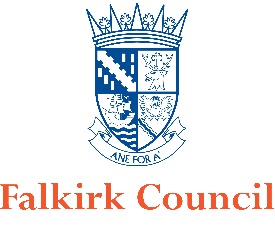 Section 1 - Applicant Details Individual’s DetailsNameFirst Name        Family NameContact DetailsAddress   Post CodeE-MailTelephone NumberAgent’s Details Are you an agent acting on the behalf of the applicant? Yes          If Yes please provide Agents details below:                                                                                                                                                                                  NoName                                                                                           Address   Post CodeE-MailTelephone NumberBusiness DetailsIs your business registered in the  with Companies House?     Yes              NoIs your business registered outside the ?                                  Yes              NoBusiness name  VAT numberYour position in the businessAddress   Post CodeE-MailTelephone NumberSection 2 – Application DetailsType of application                       New            Renewal Animals to be AccommodatedCats             Yes       NoDogs            Yes       NoSection 3 – Premises where Animals will be KeptNameAddress   Post CodeE-Mail AddressTelephone NumberSection 4 – Accommodation and FacilitiesDetails of the quarters used to accommodate animals, including number, size, and type of construction.Exercise facilities and arrangements.Heating arrangements.Method of ventilation of premises.Lighting arrangements (natural and artificial).Water supply.Facilities for food storage and preparation.Arrangements for disposal of excreta.  Bedding and other waste material.Isolation facilities for the control of infectious disease.Fire precautions/equipment and arrangements in the case of fire.Arrangements for keeping a register/record of animals.Arrangements for minimising the disturbance from noise.Section 5 – Veterinary SurgeonUsual veterinary surgeonName   Address   Post CodeContact Details NameE-Mail Address                                 Telephone NumberSection 6 – Emergency Key HolderName   Address   Post CodeE-MailTelephone NumberSection 7 – Disqualifications and Convictions Has the applicant, or any person who will have contact or management of the establishment, ever been disqualified from?           (a)	Keeping a Riding Establishment?			           Yes/No	(b)	Keeping a Dog?					           Yes/No	(c)	Keeping a Pet Shop?				           Yes/No	(d)	Having the Custody of Animals?			           Yes/No	(e)	Keeping a Boarding Establishment for Animals?	Yes/No	(f)	Keeping a Breeding Establishment?			Yes/NoHas the applicant, or any person who will have 	control or management of the establishment, been convicted of any offences under Animal Welfare of Wildlife Legislation?   			Yes/NoHas the applicant, or any person who will have 	control or management of the establishment, ever had a licence refused, revoked or cancelled?							Yes/NoSection 8 - Additional DetailsProvide any additional information which is required or relevant to your application.Section 9 – SubmissionsYou will have to submit a layout of the site to a scale approved by the local authority along with this application.  The plan should show the boundaries of the site, the position of the buildings and all the facilities detailed.  (Only required for new applications or if alterations have been made to the existing premises.)Authority Postal Address and E-Mail Address CouncilPlace ServicesSuite 1B, Falkirk Stadium4 Stadium WayFK2 9EEenvhealth@falkirk.gov.uk Declaration I am aware of the provisions of the Animal Boarding Establishment Act 1963.  The details contained in the application form and any attached documentation are correct to the best of my knowledge and belief.Signed    Print NameDate